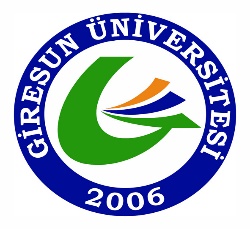 T.C.GİRESUN ÜNİVERSİTESİŞEBİNKARAHİSAR SAĞLIK HİZMETLERİ MESLEK  YÜKSEKOKULU GÖREV TANIMI FORMUT.C.GİRESUN ÜNİVERSİTESİŞEBİNKARAHİSAR SAĞLIK HİZMETLERİ MESLEK  YÜKSEKOKULU GÖREV TANIMI FORMU  YÜKSEKOKUL  YÜKSEKOKUL  YÜKSEKOKUL  Görevi  Görevi  Görevi:AYNİYAT – TAŞINIR KAYIT YETKİLİSİ:AYNİYAT – TAŞINIR KAYIT YETKİLİSİA-A-A-SORUMLULUKLARSORUMLULUKLAR01-01-01-Taşınır Mal Yönetmeliğine göre işlem yapmak.Taşınır Mal Yönetmeliğine göre işlem yapmak.02-02-02-Taşınır mal kayıt kontrol işlemlerini yapar.Taşınır mal kayıt kontrol işlemlerini yapar.03-03-03-Depodaki malzemelerin giriş, çıkış ve kontrol işlemlerini yapar.Depodaki malzemelerin giriş, çıkış ve kontrol işlemlerini yapar.04-04-04-Taşınır İşlem Fişi kesmek.Taşınır İşlem Fişi kesmek.05-05-05-Ambar kaydı tutmak.Ambar kaydı tutmak.06-06-06-2 ayda Giresun Üniversitesi Rektörlüğü Strateji Daire Başkanlığına Tüketim Malzemeleri Çıkış Raporunu gönderir. 2 ayda Giresun Üniversitesi Rektörlüğü Strateji Daire Başkanlığına Tüketim Malzemeleri Çıkış Raporunu gönderir. 